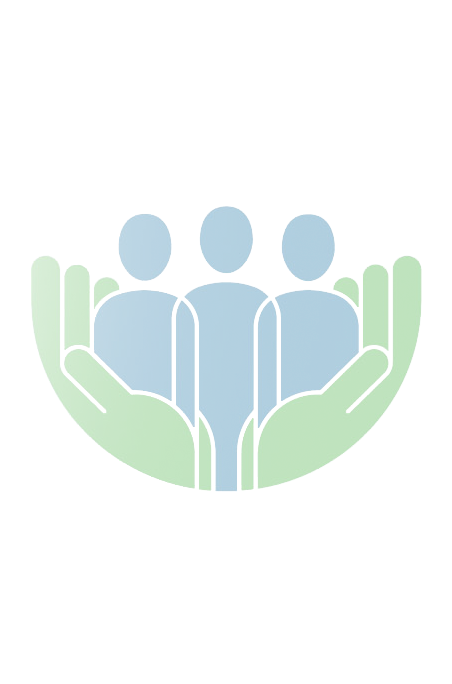 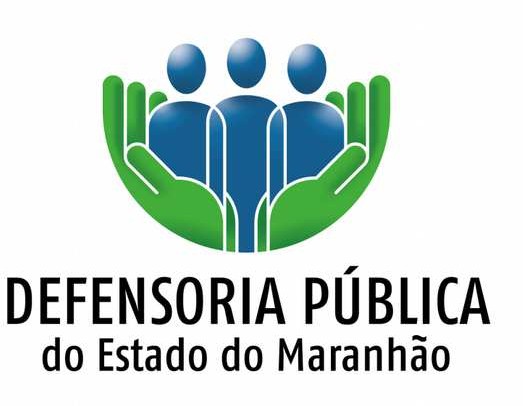 ATO 6 – EDITAL Nº 01/2020 – NÚCLEO REGIONAL DE ROSÁRIO/MAIV PROCESSO SELETIVO PARA ESTÁGIO FORENSE DE GRADUAÇÃO EM DIREITOA DEFENSORIA PÚBLICA DO ESTADO DO MARANHÃO, presentada pela Defensora Pública Coordenadora Substituta do Núcleo Regional de Rosário, no uso de suas atribuições legais, resolve:CONVOCAR a candidata abaixo discriminada para que, no prazo de 05 (cinco dias) úteis, a contar da publicação deste Edital, compareça na Sede da Defensoria Pública do Estado do Maranhão, localizada na Rua Urbano Santos, 935 – Centro, Rosário/MA, no horário das 09h:00min às 13h:00min, apresentando os seguintes documentos (original e respectivas cópias), para elaboração do Termo de Compromisso de Estágio:Carteira de Identidade e CPF;Comprovante de endereço;Declaração de matrícula emitida pela instituição de ensino, contendo informação sobre a matrícula, o período cursado e a frequência regular;Comprovante de conta-corrente;Certidões dos distribuidores criminais das Justiças Federal e Estadual ou do Distrito Federal;Currículo;Rosário/MA, 07 de Junho de 2021.Moema Campos de Oliveira ZocratoDefensora Pública do Estado do MaranhãoRua Urbano Santos, nº 935, Centro, Rosário/MA CEP 65.150-000 Telefone: (98) 3345-1773